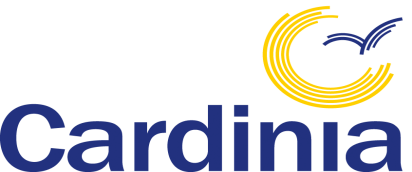 PUBLIC NOTICE Notice of intention to permanently obstruct Railway Avenue, Pakenham at the intersection of Racecourse RoadCardinia Shire Council (“Council”) gives notice under Section 207A of the Local Government Act 1989 (“the Act”) of its intention to permanently obstruct a public road in Pakenham (“the road”). The road is the eastern end of Railway Avenue, Pakenham, at the intersection of Racecourse Road. It is proposed that the road be permanently obstructed at the intersection, where a turn bowl will be constructed. For further information on this proposal go to Council’s website at www.cardinia.vic.gov.au/haveyoursay  In accordance with Section 223 of the Act, any person may make a submission on this proposal. All submissions will be considered. Submissions must be received by 5pm, Friday 7 September 2018.  How to make a submissionEmailmail@cardinia.vic.gov.au (please include the words ‘Road closure submission’ in the email subject heading) Post Road Closure SubmissionCardinia Shire CouncilPO Box 7Pakenham VIC 3810Hand-deliver Council’s Customer Service Centre20 Siding Avenue, Officer Any person is entitled to verbally present their submission to Council (or a committee established by Council for this purpose), or be represented by a person acting on his or her behalf. Please email your request to mail@cardinia.vic.gov.au (please include the words ‘Request to make verbal submission on road closure’ in the subject heading). You will be notified of the time and date of this meeting.Following the consideration of any submissions, Council will determine if the road is to be permanently obstructed. For further information contact Council’s Property Officer on 1300 787 624.Garry McQuillanCHIEF EXECUTIVE OFFICER 